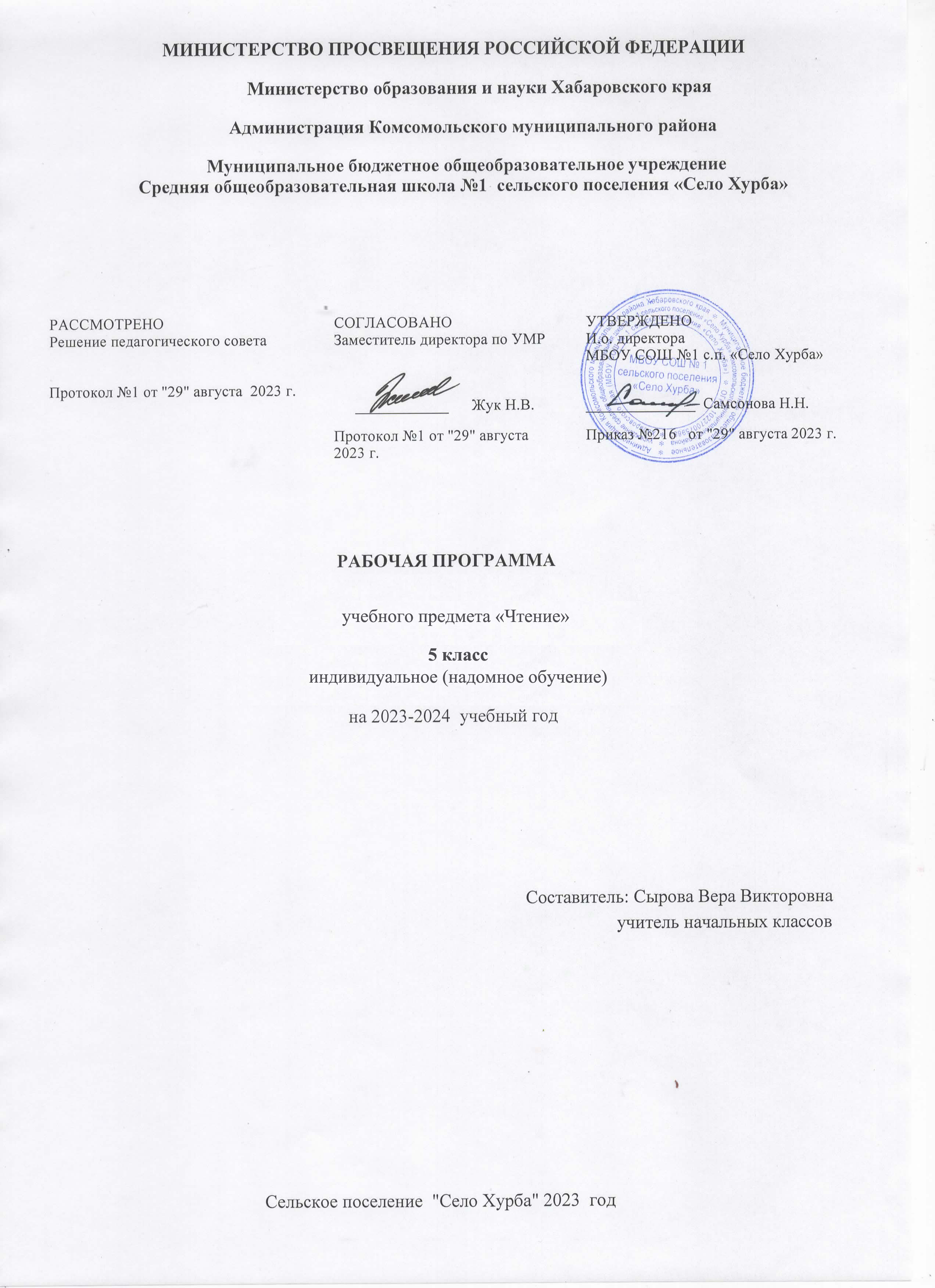 Пояснительная записка.Рабочая программа по чтению предназначена для развития речи учащихся и их мышления через совершенствование техники чтения и понимание содержания художественных произведений.Программа содержит материал, помогающий учащимся достичь того уровня общеобразовательных знаний и умений, который необходим им для социальной адаптации Рабочая программа составлена в соответствии с учебным планом и рабочей программой по данной дисциплине и состоит из ряда тем. Рабочая программа по чтению и развитию речи разработана на основе Программы Министерства образования РФ для специальных (коррекционных) общеобразовательных школ VIII вида: 5-9 кл, под ред. В.В. Воронковой.   	На уроках чтения в старших классах продолжается формирование у школьников техники чтения: правильности, беглости, выразительности на основе понимания читаемого материала. Это связано с тем, что не все учащиеся старших классов в достаточной степени владеют указанными навыками. ЦЕЛЬ: развитие речи учащихся через совершенствование техники чтения и понимание, осмысление и пересказ содержания художественных произведений.ЗАДАЧИ:формировать у учащихся чтение про себя, последовательно увеличивая объем читаемого текста и самостоятельность чтения.развивать полноценное восприятие доступных по содержанию художественных произведений;развивать умения не только отвечать на вопросы, но и ставить вопросы к тексту, участвовать в чтении по ролям и драматизации, добиваясь естественного общения, а также пересказывать текст полно, кратко, выборочно, от лица различных героев произведениянравственно-эстетическое и гражданское воспитание школьников на основе произведений художественной литературы (их содержание позволяет учащимся осваивать навыки нравственного поведения человека в обществе)Поставленные задачи определяются особенностями психической деятельности воспитанников с ограниченными возможностями здоровья, существенно отличающихся от нормально развивающихся сверстников. Программа по чтению так же, как и программа по грамматике и правописанию, построена на коммуникативно-речевом подходе к обучению.   	По мнению многих психологов и методистов, чтение как вид речевой деятельности является одним из значимых способов коммуникации. В связи с этим придается большое значение работе с авторским словом (воображаемый диалог с автором), развитию умения не только отвечать на вопросы, но и ставить вопросы к тексту, участвовать в чтении по ролям и драматизации, добиваясь естественного общения, а также пересказывать текст полно, кратко, выборочно, от лица различных героев произведения.   	С учетом того, что подростковый период характеризуется более осознанным восприятием социальных связей и отношений, программа по чтению предусматривает комплексное решение задач нравственно-эстетического и гражданского воспитания школьников на основе произведений художественной литературы. Их содержание позволяет учащимся осваивать эталоны нравственного поведения человека в обществе.   	В 5 классах продолжается работа по объяснительному чтению как продолжение предыдущего этапа, поэтому в программе 5 классе используется тематический принцип подбора литературного материала. В сравнении с содержанием программы младших классов, рекомендуемые произведения становятся более объемными, тематически и жанрово более обогащенными, что создает предпосылки для межпредметных связей, расширения социального опыта учащихся.Настоящая программа рассчитана на учащихся 5 классов. Занятия по данной рабочей программе проводятся в форме урока (45 мин). В 5классе - 136 часов в год, 4 часа в неделю.Возможно уменьшение количества часов, в зависимости от изменения годового календарного учебного графика, сроков каникул, выпадения уроков на праздничные дни. На каждый изучаемый раздел отведено определенное количество часов, указанное в тематическом плане, которое может меняться (увеличиваться, уменьшаться) на незначительное количество часов, так как воспитанники коррекционной школы представляют собой весьма разнородную группу детей по сложности дефекта. Поэтому важен не только дифференцированный подход в обучении, но и неоднократное повторение, закрепление пройденного материала.ФОРМЫ ОРГАНИЗАЦИИ УЧЕБНОГО ПРОЦЕССАВ данной программе преобладают требования: назвать, показать, определить, описать, приводить примеры.     	В преподавание предмета целесообразно использовать такие формы и методы обучения как: словесный, наглядный, практический.     	Программа предусматривает различные формы и способы проверки и контроля знаний: открытые и закрытые тесты, задания на установление соответствия, ответы на вопросы.     	Программа предполагает систематическое чтение текстов художественных произведений на уроках, их осмысление, пересказ, различные виды работ по развитию устной и письменной речи:составление планов;краткие и подробные пересказы текста;устные сочинения-характеристики героев;развитие художественной фантазии у детей; придумывание финала, опираясь на развитие событий.      	Программа включает в себя художественные произведения русской и зарубежной литературы, поднимающие вечные проблемы (добро и зло, жестокость и сострадание, великодушие, прекрасное в природе и человеческой жизни, роль и значение книги в жизни писателя и читателя пр.).      	Учителю важно предусмотреть весь процесс чтения (восприятие, понимание, осмысление, анализ, оценка прочитанного), направленный на развитие речи учащихся. Только в этом случае школьники могут стать полноценно развитой личностью, адаптированной к условиям реальной жизни.Обучение построено на принципах: принцип коррекционной направленности в обучении, принцип воспитывающей и развивающей направленности обучения, принцип научности и доступности обучения, принцип систематичности и последовательности в обучении, принцип наглядности в обучении, принцип индивидуального и дифференцированного подхода в обучении и т.д.       	Известно, что развитие техники чтения осуществляется поэтапно. От класса к классу предъявляются все более высокие требования к способу чтения: от чтения целым словом к чтению словосочетанием и коротким предложением. Меняются и формы организации чтения: наряду с коллективной работой над выразительностью чтения школьников обучают приемам, способствующим выделению фразового ударения, установлению семантических пауз, интонационной окрашенности чтения. Становятся более разнообразными формы работы с текстом, методы и приёмы обучения, применяются ТСО: фрагменты кино (презентация, DVD) мультфильмов, мультимедиа, музыкальные фрагменты.Типы урока:Урок сообщения новых знаний (урок первоначального изучения материала) Имеет целью изучение и первичное закрепление новых знаний.Урок формирования и закрепления знаний и умений (практический урок) Имеет целью выработку умений по применению знаний.Урок обобщения и систематизации знаний (повторительно-обобщающий урок) Имеет целью обобщение единичных знаний в систему.Урок контроля, оценки и коррекции знаний – контрольная, проверочная работа. Имеет целью определить уровень овладения знаниями, умениями и навыками Комбинированный урок, урок-беседа, повторительно-обобщающий урок, урок развития речи Методы и приёмы обучения :Словесный (рассказ, объяснение, беседа, работа с учебником и книгой) наглядный (наблюдение, демонстрация), практический.Формы работы:Рассказ, беседа, выборочное объяснительное чтение текста, работа с картиной, планом, просмотр и разбор отдельных фрагментов кино, мультфильмов, сказок, заслушивание отрывков произведений в авторском исполнении.Виды деятельности учащихся основаны на переработке устного и письменного текста: составление плана текста; пересказ текста по плану;  	пересказ текста по предполагаемым вопросам; продолжение текста;  выразительное чтение;  чтение наизусть;  чтение по ролям;Контроль за знаниями, умениями и навыкамиосуществляется в ходе устных опросов, проведения открытых и закрытых тестов, заданий на установление соответствия, ответов на вопросы. Тексты контрольноизмерительные материалы создает учитель в соответствии с психофизическим особенностями каждого ученика 5 класса. Контроль осуществляется по завершению изучения творчества писателя (промежуточный контроль). Время, отводимое на уроке для контроля – 5-15 минут. Ожидаемые результаты.Овладевать навыками правильного, беглого и выразительного чтения доступных их пониманию произведений или отрывков из произведений русских и зарубежных классиков и современных писателей;научиться правильно и последовательно излагать свои мысли в устной форме;быть социально адаптированными в плане общего развития и сформированности нравственных качеств.Содержание программы5 класс Чтение и развитие речи (4 ч. в неделю)Примерная тематикаРассказы, статьи, стихотворения о прошлом нашего народа, о его героизме в труде и ратных подвигах; о политических событиях в жизни страны; о труде людей, их отношении к Родине, друг к другу; о родной природе и бережном к ней отношении, о жизни животных.Навыки чтенияПравильное осознанное чтение вслух целыми словами с соблюдением норм литературного произношения. Работа над беглостью и выразительностью чтения: темп и интонация (паузы, логическое ударение, тон голоса), «драматизация» (чтение по ролям).Чтение «про себя» с выполнением заданий.Выделение с помощью учителя главной мысли произведения, выявление отношения к поступкам действующих лиц. Выбор слов и выражений, характеризующих героев, событий, картины природы. Нахождение в тексте непонятных слов и выражений, пользование подстрочным словарём.Ответы на вопросы к тексту.Деление текста на части с помощью учителя. Озаглавливание частей текста и составление с помощью учителя плана в форме повествовательных и вопросительных предложений.Пересказ по плану. Использование при пересказе слов и оборотов речи из текста. Передача содержания иллюстраций к произведению по вопросам учителя.Самостоятельное чтение несложных рассказов с выполнением различных заданий учителя: найти ответ на поставленный вопрос, подготовиться к пересказу, выразительному чтению.Заучивание наизусть стихотворений.Внеклассное чтение (проводится раз в месяц).Формирование читательской самостоятельности школьников. Выбор в школьной библиотеке детской книги на указанную учителем тему, чтение статей из детских газет, журналов. Беседа о прочитанном, чтение и пересказ интересных отрывков, коллективное составление кратких отзывов о книгах, анализ учётных листов по внеклассному чтению.Рекомендуемая литература (на выбор):Русские народные сказки.Сказки народов мира.П.П. Бажов «Малахитовая шкатулка», «Серебряное копытце», «Горный мастер».В.В. Бианки «Снегурушка - милушка», «Муха и чудовище», «Храбрый Ваня».А.М. Волков «Волшебник изумрудного города», «Семь подземных королей».А.П. Гайдар «Чук и Гек».Б.С. Житков «Пожар в море», «Наводнение», «Обвал», «На льдине».Д.Н. Мамин-Сибиряк «Сказочка про Козявочку». «Сказка о том, как жилабыла последняя муха».Н.Н.Носов «Фантазёры», «Витя Малеев в школе и дома», «Огурцы».В.А.Осеева «Волшебное слово», «Синие листья».К.Г. Паустовский «Похождение жука-носорога».Б.Н. Полевой «Сын полка».М.М, Пришвин «Лисичкин хлеб», «Золотой луг», «В краю дедушки Мазая».Г.А. Скребицкий «Лесной голосок», «Воришка», «Ушан», «Сротка».Прогнозируемые результаты:учащиеся научатся:читать осознанно, правильно, выразительно, целыми словами вслух, читать «про себя», выполняя задания учителя; отвечать на вопросы учителя;пересказывать текст по плану с помощью учителя, несложные по содержанию тексты – самостоятельно.Учащиеся будут знать:Наизусть 6-10 стихотворенийУчебно-тематическое планирование уроков чтения и развития речиКалендарно – тематическое планирование по чтению и развитию речи в 5 классе (2 часа в неделю).I четвертьII четвертьIII четвертьIV четвертьСписок литературыПрограмма специальных коррекционных общеобразовательных учреждений VIII вида 5-9 классы (сборник 1), 2000 годРекомендована Министерством образования РФ.Чтение. Учебник для 5 класса. Автор-составитель З.Ф. Малышева. М. «Просвещение» 2004.№№п/пТематикаКоличество часовI.Устное народное творчество.4Считалки, заклички, потешки, загадки, пословицы4II.Сказки161.Народные сказки62.Авторские сказки10III.Картины родной природы161.Лето92.Осень7IV.О друзьях товарищах10V.Басни И.А. Крылова4VI.Спешите делать добро.12VII.Картины родной природы221.Зима82.Весна14VIII.О животных20IХ.Из прошлого нашего народа15Х.Из произведений зарубежных писателей17Итого136№уро- катема урокакол-во  часоввиды и методы контролядатапроведенияУстное народное творчество1.Вводный урок. Знакомство с учебником. Устное народное творчество. 1беседа2.Малые жанры устного народного творчества. 1беседа, опрос3-4.Сказка как жанр устного народного творчества. Русские народные сказки: «Никита Кожемяка», «Морозко», «Два мороза».2беседа, опрос5.Сказки других народов. «Золотые руки», «Три дочери».1беседа. опрос6-7. Литературная сказка. А. С. Пушкин. «Сказка о мёртвой царевне».2беседа, наблюдение опрос8-9.Д. Мамин – Сибиряк. «Серая шейка».2опрос10.Обобщающий урок. Внеклассное чтение по теме. Проверка техники чтения.1контрольная работа беседа, наблюдениеКартины родной природы. Лето.11.Г. Скребицкий. «Июнь». И. Суриков. «Ярко солнце светит…».1беседа, наблюдение12.А. Платонов. «Июльская гроза». А. Прокофьев. «Берёзка».1опрос13.Ю. Гордиенко.«Вот и клонится лето…».1опрос14.Обобщающий урок по теме.1беседаКартины родной природы. Осень.15.Г. Скребицкий. «Сентябрь». «Добро пожаловать».1опрос16.И. Соколов – Микитов. «Золотая осень». К. Бальмонт. «Осень».1опрос17.В. Астафьев. «Осенние грусти». И. Бунин. «Первый снег».1опрос18.Внеклассное чтение по теме. Подведение итогов четверти.1наблюдение, беседаО друзьях – товарищах.19.Ю. Яковлев. «Рыцарь Вася», «Колючка».1опрос20.Н. Носов. «Витя Малеев в школе и дома». В. Медведев. «Фосфорический мальчик».1опрос21.Л. Воронкова. «Дорогой подарок». Я. Аким. «Твой друг».1беседа, опрос22-23.И. А. Крылов. Басни. «Ворона и Лисица», «Щука и Кот», «Квартет».2беседа, опросСпешите делать добро.24.Н. Хмелик. «Будущий олимпиец». О. Бондарчук. «Слепой домик».1опрос25.В. Осеева. «Бабка».1опрос26.А. Платонов. «Сухой хлеб». В. Распутин. «Люся».1опрос27.В. Брюсов. «Труд». Р. Рождественский. «Огромное небо».1опросКартины родной природы. Зима.28.Ф. Тютчев. «Зима». Г. Скребицкий. «Декабрь». Подведение итогов четверти.1беседа, наблюдение29.-//- «Всяк по-своему».1наблюдение, опрос30.К. Бальмонт. «К зиме». С. Есенин. «Поёт зима …».1опрос31.А. С. Пушкин. «Зимняя дорога».1опросКартины родной природы. Весна.32.А. Толстой. «Вот уж снег последний в поле тает…», «Весенние ручьи».1опрос33.Г. Скребицкий. «От первых проталин до первой грозы», «Весна-Красна», «Грачи прилетели» , «Заветный кораблик», «В весеннем лесу».1беседа, опрос34.А. Пушкин. «Гонимы вешними лучами…». А. Блок. «Ворона».1опрос35.Е. Серова. «Подснежник». И. Соколов – Микитов. «Весна».1опрос36.И. Бунин. «Крупный дождь…».1опрос37.С. Есенин. «Черёмуха».1опрос38.Я. Аким. «Весна, весною, о весне…».1опросРассказы о животных.39-40.Н. Гарин – Михайловский. «Тёма и Жучка».2опрос41-42.А. Толстой. «Желтухин».2опрос43-44.К. Паустовский. «Кот – ворюга»2опрос45-46.Б. Житков. «Про обезьянку».2опрос47-48.Э. Асадов. «Дачники».2опрос49.Ф. Абрамов. «Из рассказов Олёны Даниловны».1опрос50.Внеклассное чтение на библейские темы.1беседа, наблюдение51.С. Михалков. «Будь человеком».1опрос52.Обобщающий урок по теме. Внеклассное чтение по теме. Подведение итогов четверти.1беседа, опросИз прошлого нашего народа.53-54.О. Тихомиров. «На поле Куликовом».2опрос55-56.С. Алексеев. «Рассказы о войне 1812 года».2опрос57.Н. Некрасов. «Мороз, Красный нос». (отрывок)1опрос58-59.А. Куприн. «Белый пудель».2опрос60.Л. Жариков. «Снега, поднимитесь метелью».2опрос61.Ю. Коринец. «У могилы неизвестного солдата».1опрос62.Обобщающий урок по теме. Внеклассное чтение. Стихи о ВО войне. Подготовка к конкурсу чтецов.1беседа, наблюдениеЗарубежная литература.63.В. Гюго. «Гаврош».1опрос64.М. Твен. «Приключения Тома Сойера».1опрос65Внеклассное чтение по зарубежной литературе.1беседа, наблюдение66Проверка техники чтения.1контрольная работа67.С. Лагерлёф. «Чудесное путешествие Нильса с дикими гусями».1опрос68.Г. Х. Андерсен. «Русалочка».Подведение итогов четверти и года.1опрос, беседа